King Saud UniversityCollege of DentistryCourse SpecificationFor Guidance on the completion of this template, please refer to          of Handbook 2  Internal Quality Assurance Arrangements A Course Identification and General InformationB  Objectives  C.  Course Description  (Note:  General description in the form to be used for the Bulletin or Handbook should be attached)D. Student SupportE Learning ResourcesF. Facilities RequiredG   Course Evaluation and Improvement Processes6 January 2013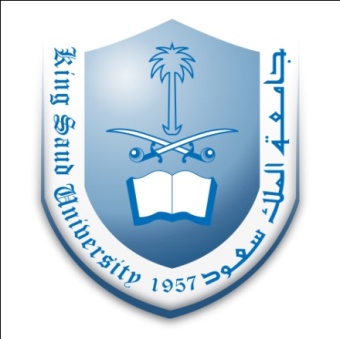 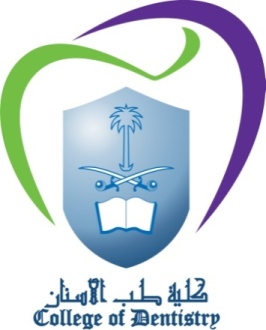 Course Specification Course Specification Course Specification Course Title:Clinical Fixed Prosthodontics IClinical Fixed Prosthodontics ICourse Code:433 SDS 433 SDS Course Director:Course Co-Director:               Dr. Mohammed Al Qahtani Dr. Mohammed Al Qahtani Course Director:Course Co-Director:               Dr. Haneef SharafudhinDr. Haneef SharafudhinDepartment:Prosthetic Dental SciencesProsthetic Dental SciencesAcademic Year2012-20132012-2013Institution        King Saud University		College/Department:  college of dentistry/ department of  prosthodontics      1.  Course title and code:  2.  Credit hours 3 hours  (1 Lecture  + 2 Clinical)3.  Program(s) in which the course is offered. (If general elective available in many programs indicate this rather than list programs) BDS – Bachelor of Dental Surgery4.  Name of faculty member responsible for the course5.  Level/year at which this course is offered  :  4th year Fourth year 1st and 2nd semester (2012-2013G) (1433-1434H)6.  Pre-requisites for this course (if any): 333 SDS (Introduction to Fixed Prosthodontics)7.  Co-requisites for this course (if any) 8.  Location if not on main campus DUC 1.  Summary of the main objectives for students enrolled in the course.Upon completion of this course, each student should: collect  basic concepts necessary for the diagnosis and treatment planning  of simple fixed prostheses.Develop skills managing  a simple  clinical fixed prosthetic cases successfully. perform  different types of tooth preparations of abutments of fixed prostheses.  fabricate a biologically compatible and esthetically and functionally acceptable provisional crown. safely manage soft tissues for making impressions of prepared tooth/teeth.utilizing a face bow, inter-occlusal records and semi-adjustable articulators for mounting clinical cases.compile preclinical informations of restoring missing tooth/teeth with dental implants.2.  Briefly describe any plans for developing and improving the course that are being implemented.  (eg increased use of IT or web based reference material,  changes in content as a result of new research in the field)Using blackboard unit 1. TOPICS to be  COVEREDNo. of WeeksContact Hours1.  Introduction and orientation	(Reference: SDS 433 and SDS 333course outlines)Overview of SDS 431 course objectives and content.Review of knowledge and skills gained to date (with special reference to course SDS 331).Course continuous assessment and clinical examination.14(1hr lecture, 2hr clinic)2.  The dynamics of treatment planning and treatment      Sequences. (Reference: Rosenstiel SF, Land MF & Fujimoto J. Contemporary Fixed Prosthodontics, 4th ed. Mosby Elsevier, 2006, pp. 82-104)Identification of Patients NeedsTreatment of Tooth LossSelection of Abutment TeethTreatment Sequence143.  Occlusal examination I  Rosenstiel SF, Land MF & Fujimoto J. Contemporary Fixed Prosthodontics, 4th ed. Mosby Elsevier, 2006, pp.110-121 Review of AnatomyClinical Significance of Tooth and Joint    MorphologyReview of Mandibular Movements, including Border and Functional Movements144. Occlusal examination II  Rosenstiel SF, Land MF & Fujimoto J. Contemporary Fixed Prosthodontics, 4th ed. Mosby Elsevier, 2006, pp.121-135 Parafunctional Movements Examination of the Occlusion, Clinical Signs and Symptoms, Radiographic Signs, Occlusal Contacts145.  Review of various tooth preparation, including the          extensively damaged vital tooth, the RPD abutment, etc. Rosenstiel SF, Land MF & Fujimoto J. Contemporary Fixed   Prosthodontics, 4th ed. Mosby Elsevier, 2006, pp. 258-285The Complete Cast Crown PreparationThe Metal Ceramic Crown PreparationManaging Pier AbutmentsManaging Tilted Molar AbutmentsManaging Space Deficit/ExcessesManaging Supra-eruptions/Short Clinical CrownsPreparations for Periodontally Compromised Teeth146.  Restoration of the Endodontically Treated Teeth Rosenstiel SF, Land MF & Fujimoto J. Contemporary Fixed Prosthodontics, 4th ed. Mosby Elsevier, 2006, pp. 336-375Treatment PlanningPrinciples of Tooth PreparationProcedures for Post and Core Preparations147. Interim Fixed Restorations (Rosenstiel SF, Land MF & Fujimoto J. Contemporary Fixed Prosthodontics, 4th ed. Mosby Elsevier, 2006, pp. 466-502Applications of Templates in Diagnosis and TreatmentTemplate Construction TechniquesReview of Provisional Restoration Fabrication Techniques148.  Tissue management and and Impression Making     (Rosenstiel SF, Land MF & Fujimoto J. Contemporary Fixed Prosthodontics, 4th ed. Mosby Elsevier, 2006, pp. 431-462)Fluid controlFinish line exposureTypes of impression materialsImpression techniques149. Description of Color and Esthetics (Rosenstiel SF, Land MF & Fujimoto J. Contemporary Fixed Prosthodontics, 4th ed. Mosby Elsevier, 2006, pp. 709-732 )Description of ColorShade Selection SequenceEsthetics1410.  History and Types of Implants (Worthington P, Lang  B, Osseointegration in dentistry, Quintessence Publishing Co.,1994Definition of implant History reviewDifferent types of implants which includes broad spectrum types1411. Implant Supported Fixed Prosthesis I      (Clinical Manual of Implant Dentistry, pp. 145-157).1412. Implant Supported Fixed Prosthesis II (Clinical Manual of Implant Dentistry, pp. 133-144)1413. Evaluation of the Final Restoration &Cementation (Rosenstiel SF, Land MF & Fujimoto J. Contemporary Fixed Prosthodontics, 4th ed. Mosby Elsevier, 2006, pp. 887-806 & 909-925)Evaluation of the Final RestorationCharacterization and GlazingInterim CementationDefinitive CementationTypes of Permanent CementsCementation of Metal Based CrownsCementation of All Ceramic Veneers and Inlays1414. Post-Operative Care (Rosenstiel SF, Land MF & Fujimoto J. Contemporary Fixed Prosthodontics, 4th ed. Mosby Elsevier, 2006, pp. 929-943)Post-Cementation AppointmentsPeriodic RecallEmergency AppointmentsRe-treatment 142 Course components (total contact hours per semester): 		2 Course components (total contact hours per semester): 		2 Course components (total contact hours per semester): 		2 Course components (total contact hours per semester): 		Lecture:14Tutorial:  NONEPractical NONEOther: Clinical1st semester (15x 3) = 452nd semester (15 x 3) = 453. Additional private study/learning hours expected for students per week. (This should be an average :for the semester not a specific requirement in each week) Students should spend a minimum of 3 hours per week.	4. Development of Learning Outcomes in Domains of Learning  For each of the domains of learning shown below indicate:A brief summary of the knowledge or skill the course is intended to develop; A description of the teaching strategies to be used in the course to develop that knowledge or  skill;The methods of student assessment to be used in the course to evaluate learning outcomes in the domain concerned.a.  Knowledge  Description of the knowledge to be acquiredBy the end of the course the student should be able to:collect basic concepts necessary for the diagnosis and treatment planning  of simple fixed prostheses compile preclinical informations of restoring missing tooth/teeth with      dental implants.Demonstrate an understanding of the clinical and laboratory procedures related to the  fixed proshtodontics (1.4)   (ii)  Teaching strategies to be used to develop that knowledgeLecturesblackboard unit to deliver the knowledge required for fixed prosthodontics as an adjunctive mean(iii)  Methods of assessment of knowledge acquiredQuizze (in the form of short answer questions)	, Mid course examination , Final course examination, and continues evaluation of the acquired knowledge before  each clinical procedure. b.  Cognitive Skills(i)  Cognitive skills to be developedApply evidence-based practice to deliver acceptable fixed prosthesis (2.3). manage  simple  clinical fixed prosthetic cases successfully(2.2).safely manage soft tissues for making impressions of prepared tooth/teeth(ii)  Teaching strategies to be used to develop these cognitive skillsClose supervision supported by faculty-student interaction and feedback during the intire course to make sound clinical judgments.Case-based discussion and (problem solving sessions) utilizing critical thinking and information gathering to formulate an appropriate diagnosis and treatment plan.      (iii)  Methods of assessment of students cognitive skills Continuous assessment in pre-clinical and clinical sessions to evaluate students` ability to apply their acquired knowledge and cognitive skills to make suitable clinical judgments.c. Interpersonal Skills and Responsibility (i)  Description of the interpersonal skills and capacity to carry responsibility to be developed Interact effectively with patients, colleagues and members of the health care team upto the level expected from undergraduates  (3.1)(ii)  Teaching strategies to be used to develop these skills and abilitiesRole modelling and instructional guidance by the teaching staff on how to interact with patients, staff and professional colleagues during supervised clinical sessions.(iii)  Methods of assessment of students interpersonal skills and capacity to carry responsibilityObjective evaluation of the students` behaviour, interaction with others, and time management in the clinical sitting as a part of the continuous assessment.d.   Communication, Information Technology and Numerical Skills (i)  Description of the skills to be developed in this domain.Able to interact with each other through digital platform (ii)  Teaching strategies to be used to develop these skillsusing e- moderation (iii)  Methods of assessment of students numerical and communication skills using e-feedback.e.  Psychomotor Skills (if applicable)(i)  Description of the psychomotor skills to be developed and the level of performance required perform  different types of tooth preparations of abutments of fixed prostheses.  fabricate a biologically compatible and esthetically and functionally acceptable provisional crown. utilizing a face bow, inter-occlusal records and semi-adjustable articulators for mounting clinical cases.Teaching strategies to be used to develop these skillsSpecific number of supervised clinical procedure.Methods of assessment of students psychomotor skillsAssessment of preclinical simulation project during the early weeks of the course to evaluate the students` ability to perform the desired clinical procedures.Continuous assessment of treatment procedures to evaluate the treatment outcome performed by the students in compliance with recognized safety measure.Fulfilling minimum clinical requirements that reflect the students` ability to perform the procedures with precision.5. Schedule of Assessment Tasks for Students During the Semester5. Schedule of Assessment Tasks for Students During the Semester5. Schedule of Assessment Tasks for Students During the Semester5. Schedule of Assessment Tasks for Students During the SemesterAssessment Assessment task  (eg. essay, test, group project, examination etc.)Week dueProportion of Final Assessment1Quizzes	4,6,9,13,1510%2Mid-term written examination1015%3Final written examination	1625%4Clinical Competency Exams2nd semester10%5Continuous Clinical Assessments20%6Clinical Requirement Achievements10%7problem solving assignments  5%8Overall Course director evaluation5%1. Arrangements  for availability of faculty for individual student consultations and academic advice. (include amount of time faculty are available each week)Course directors office hours: 2 hours/ weekCourse director progress meeting Clinical instructors (once weekly)1. Required Text(s) Rosenstiel SF, Land MF & Fujimoto J. Contemporary Fixed Prosthodontics, 4th ed. Mosby Elsevier, 2006.2. Essential References  Shillingburg HT, Hobo S, Whitsett LD, Jacobi R & Brackett SE. Fundamentals of Fixed Prosthodontics, 3rd ed. Quintessence Publishing Co, 1997.3- Recommended Books and Reference Material (Journals, Reports, etc) (Attach List)4-.Electronic Materials, Web Sites etc5- Other learning material such as computer-based programs/CD, professional standards/regulationsIndicate requirements for the course including size of classrooms and laboratories (ie number of seats in classrooms and laboratories, extent of computer access etc.)1.  Accommodation (Lecture rooms, laboratories, etc.)Lecture Room 27AA    (DUC)Phantom lab 1st floorClinical hall 2nd floor2. Computing resourcesTV-CentrePhotography center3. Other resources (specify --eg. If specific laboratory equipment is required, list requirements or attach list) Library 1 Strategies for Obtaining Student Feedback on Effectiveness of TeachingFeed back of the students through a questionnaire as an evaluation of the course, and the teaching strategies followed.  2  Other Strategies for Evaluation of Teaching by the Instructor or by the DepartmentFeedback from contributors and chairman of the department.3  Processes for Improvement of TeachingCourse director is responsible for collecting and responding to feedback on his/her teaching from colleagues, peers, and from students.4. Processes for Verifying Standards of Student Achievement (eg. check marking by an independent faculty member of a sample of student work, periodic exchange and remarking of a sample of assignments with a faculty member in another institution)Undergraduate Committee will review samples of student work in this course to check on the standard of grades and achievements.5  Describe the  planning arrangements for periodically reviewing course effectiveness and planning for improvement.Self- assessment at every two years and the external assessment by invited faculty members at every four years will be carried out. The feedback received from these assessments will be used to plan for further improvement in the course syllabus, teaching method, and delivery of course materials.02 September 2012LECTURE NO. 1  Lecturer:  Dr. Mohammed        ALQahtaniTITLE:	Introduction and OrientationTITLE:	Introduction and OrientationTOPICS:Overview of SDS 431 course objectives and contentsReview of knowledge and skills gained to date (with special reference to course SDS 331)Course continuous assessment and clinical examinationREFERENCE:SDS 431 course syllabusTOPICS:Overview of SDS 431 course objectives and contentsReview of knowledge and skills gained to date (with special reference to course SDS 331)Course continuous assessment and clinical examinationREFERENCE:SDS 431 course syllabus09 September 2012LECTURE NO. 2       Lecturer:  Dr. Mohammed ALQahtaniTITLE:	The Dynamics of Treatment PlanningTITLE:	The Dynamics of Treatment PlanningTOPICS:Identification of Patients NeedsTreatment of Tooth LossSelection of Abutment TeethTreatment SequenceREFERENCE:Rosenstiel SF, Land MF & Fujimoto J. Contemporary Fixed Prosthodontics, 4th ed. Mosby Elsevier, 2006, pp. 82-104TOPICS:Identification of Patients NeedsTreatment of Tooth LossSelection of Abutment TeethTreatment SequenceREFERENCE:Rosenstiel SF, Land MF & Fujimoto J. Contemporary Fixed Prosthodontics, 4th ed. Mosby Elsevier, 2006, pp. 82-10416 September 2012LECTURE NO. 3Lecturer:  Dr. Mohammed ALQahtaniTITLE:	Restoration of the Endodontically Treated TeethTITLE:	Restoration of the Endodontically Treated TeethTOPICS:Treatment PlanningPrinciples of Tooth PreparationProcedures for Post and Core PreparationsREFERENCE:Rosenstiel SF, Land MF & Fujimoto J. Contemporary Fixed Prosthodontics, 4th ed. Mosby Elsevier, 2006, pp. 336-375TOPICS:Treatment PlanningPrinciples of Tooth PreparationProcedures for Post and Core PreparationsREFERENCE:Rosenstiel SF, Land MF & Fujimoto J. Contemporary Fixed Prosthodontics, 4th ed. Mosby Elsevier, 2006, pp. 336-37530 September 2012LECTURE NO. 4Lecturer:  Dr. Mohsin AliLecturer:  Dr. Mohsin AliTITLE:	Principles of Occlusion ITITLE:	Principles of Occlusion ITITLE:	Principles of Occlusion ITOPICS:Review of AnatomyClinical Significance of Tooth and Joint MorphologyReview of Mandibular Movements, including Border and Functional MovementsREFERENCE:Rosenstiel SF, Land MF & Fujimoto J. Contemporary Fixed Prosthodontics, 4th ed. Mosby Elsevier, 2006, pp. 110-121TOPICS:Review of AnatomyClinical Significance of Tooth and Joint MorphologyReview of Mandibular Movements, including Border and Functional MovementsREFERENCE:Rosenstiel SF, Land MF & Fujimoto J. Contemporary Fixed Prosthodontics, 4th ed. Mosby Elsevier, 2006, pp. 110-121TOPICS:Review of AnatomyClinical Significance of Tooth and Joint MorphologyReview of Mandibular Movements, including Border and Functional MovementsREFERENCE:Rosenstiel SF, Land MF & Fujimoto J. Contemporary Fixed Prosthodontics, 4th ed. Mosby Elsevier, 2006, pp. 110-121QUIZ No. 1QUIZ No. 1QUIZ No. 107 October 201207 October 2012LECTURE NO. 5LECTURE NO. 5Lecturer:  Dr. Mohsin AliLecturer:  Dr. Mohsin AliTITLE:	Principles of Occlusion IITITLE:	Principles of Occlusion IITITLE:	Principles of Occlusion IITITLE:	Principles of Occlusion IITOPICS:Parafunctional MovementsExamination of the Occlusion, Clinical Signs and Symptoms, Radiographic Signs, Occlusal ContactsREFERENCE:Rosenstiel SF, Land MF & Fujimoto J. Contemporary Fixed Prosthodontics, 4th ed. Mosby Elsevier, 2006, pp. 121-135TOPICS:Parafunctional MovementsExamination of the Occlusion, Clinical Signs and Symptoms, Radiographic Signs, Occlusal ContactsREFERENCE:Rosenstiel SF, Land MF & Fujimoto J. Contemporary Fixed Prosthodontics, 4th ed. Mosby Elsevier, 2006, pp. 121-135TOPICS:Parafunctional MovementsExamination of the Occlusion, Clinical Signs and Symptoms, Radiographic Signs, Occlusal ContactsREFERENCE:Rosenstiel SF, Land MF & Fujimoto J. Contemporary Fixed Prosthodontics, 4th ed. Mosby Elsevier, 2006, pp. 121-135TOPICS:Parafunctional MovementsExamination of the Occlusion, Clinical Signs and Symptoms, Radiographic Signs, Occlusal ContactsREFERENCE:Rosenstiel SF, Land MF & Fujimoto J. Contemporary Fixed Prosthodontics, 4th ed. Mosby Elsevier, 2006, pp. 121-13514 October 2012LECTURE NO. 6Lecturer:  Dr. Haneef SherfudhinTITLE:	Review of Various Tooth Preparation and Managing Abnormal Tooth PositionsTITLE:	Review of Various Tooth Preparation and Managing Abnormal Tooth PositionsTOPICS:The Complete Cast Crown PreparationThe Metal Ceramic Crown PreparationManaging Pier AbutmentsManaging Tilted Molar AbutmentsManaging Space Deficit/ExcessesManaging Supra-eruptions/Short Clinical CrownsPreparations for Periodontally Compromised TeethREFERENCES:Rosenstiel SF, Land MF & Fujimoto J. Contemporary Fixed Prosthodontics, 4th ed. Mosby Elsevier, 2006, pp. 258-285Shillingburg HT, Hobo S., Whitsett LD, Jacobi R & Brackett SE.  Fundamentals of Fixed Prosthodontics, 3rd ed., pp. 95-102, 189-193 and 211-213TOPICS:The Complete Cast Crown PreparationThe Metal Ceramic Crown PreparationManaging Pier AbutmentsManaging Tilted Molar AbutmentsManaging Space Deficit/ExcessesManaging Supra-eruptions/Short Clinical CrownsPreparations for Periodontally Compromised TeethREFERENCES:Rosenstiel SF, Land MF & Fujimoto J. Contemporary Fixed Prosthodontics, 4th ed. Mosby Elsevier, 2006, pp. 258-285Shillingburg HT, Hobo S., Whitsett LD, Jacobi R & Brackett SE.  Fundamentals of Fixed Prosthodontics, 3rd ed., pp. 95-102, 189-193 and 211-213QUIZ No. 2QUIZ No. 204 November 2012LECTURE NO. 7            Lecturer:  Dr. Rashid Habib            Lecturer:  Dr. Rashid Habib            Lecturer:  Dr. Rashid HabibTITLE:	Interim Fixed RestorationsTITLE:	Interim Fixed RestorationsTITLE:	Interim Fixed RestorationsTITLE:	Interim Fixed RestorationsTOPICS:Applications of Templates in Diagnosis and TreatmentTemplate Construction TechniquesReview of Provisional Restoration Fabrication TechniquesREFERENCE:Rosenstiel SF, Land MF & Fujimoto J. Contemporary Fixed Prosthodontics, 4th ed. Mosby Elsevier, 2006, pp. 466-502TOPICS:Applications of Templates in Diagnosis and TreatmentTemplate Construction TechniquesReview of Provisional Restoration Fabrication TechniquesREFERENCE:Rosenstiel SF, Land MF & Fujimoto J. Contemporary Fixed Prosthodontics, 4th ed. Mosby Elsevier, 2006, pp. 466-502TOPICS:Applications of Templates in Diagnosis and TreatmentTemplate Construction TechniquesReview of Provisional Restoration Fabrication TechniquesREFERENCE:Rosenstiel SF, Land MF & Fujimoto J. Contemporary Fixed Prosthodontics, 4th ed. Mosby Elsevier, 2006, pp. 466-502TOPICS:Applications of Templates in Diagnosis and TreatmentTemplate Construction TechniquesReview of Provisional Restoration Fabrication TechniquesREFERENCE:Rosenstiel SF, Land MF & Fujimoto J. Contemporary Fixed Prosthodontics, 4th ed. Mosby Elsevier, 2006, pp. 466-502 11 November 2012 11 November 2012 11 November 2012LECTURE NO. 8LECTURE NO. 8LECTURE NO. 8Lecturer:  Dr. Abdullah Al-FarrajLecturer:  Dr. Abdullah Al-FarrajLecturer:  Dr. Abdullah Al-FarrajTITLE:	Tissue Management and Impression MakingTITLE:	Tissue Management and Impression MakingTITLE:	Tissue Management and Impression MakingTITLE:	Tissue Management and Impression MakingTITLE:	Tissue Management and Impression MakingTITLE:	Tissue Management and Impression MakingTOPICS:Fluid ControlFinish Line ExposureTypes of Impression MaterialsImpression TechniquesREFERENCE:Rosenstiel SF, Land MF & Fujimoto J. Contemporary Fixed Prosthodontics, 4th ed. Mosby Elsevier, 2006, pp. 431-462TOPICS:Fluid ControlFinish Line ExposureTypes of Impression MaterialsImpression TechniquesREFERENCE:Rosenstiel SF, Land MF & Fujimoto J. Contemporary Fixed Prosthodontics, 4th ed. Mosby Elsevier, 2006, pp. 431-462TOPICS:Fluid ControlFinish Line ExposureTypes of Impression MaterialsImpression TechniquesREFERENCE:Rosenstiel SF, Land MF & Fujimoto J. Contemporary Fixed Prosthodontics, 4th ed. Mosby Elsevier, 2006, pp. 431-462TOPICS:Fluid ControlFinish Line ExposureTypes of Impression MaterialsImpression TechniquesREFERENCE:Rosenstiel SF, Land MF & Fujimoto J. Contemporary Fixed Prosthodontics, 4th ed. Mosby Elsevier, 2006, pp. 431-462TOPICS:Fluid ControlFinish Line ExposureTypes of Impression MaterialsImpression TechniquesREFERENCE:Rosenstiel SF, Land MF & Fujimoto J. Contemporary Fixed Prosthodontics, 4th ed. Mosby Elsevier, 2006, pp. 431-462TOPICS:Fluid ControlFinish Line ExposureTypes of Impression MaterialsImpression TechniquesREFERENCE:Rosenstiel SF, Land MF & Fujimoto J. Contemporary Fixed Prosthodontics, 4th ed. Mosby Elsevier, 2006, pp. 431-46218 November 201218 November 201218 November 201218 November 2012LECTURE NO. 9LECTURE NO. 9Lecturer:  Dr. Rashid HabibLecturer:  Dr. Rashid HabibLecturer:  Dr. Rashid HabibTITLE:	Description of Color and EstheticsTITLE:	Description of Color and EstheticsTITLE:	Description of Color and EstheticsTITLE:	Description of Color and EstheticsTITLE:	Description of Color and EstheticsTOPICS:Description of ColorShade Selection SequenceEstheticsREFERENCE:Rosenstiel SF, Land MF & Fujimoto J. Contemporary Fixed Prosthodontics, 4th ed. Mosby Elsevier, 2006, pp. 709-732TOPICS:Description of ColorShade Selection SequenceEstheticsREFERENCE:Rosenstiel SF, Land MF & Fujimoto J. Contemporary Fixed Prosthodontics, 4th ed. Mosby Elsevier, 2006, pp. 709-732TOPICS:Description of ColorShade Selection SequenceEstheticsREFERENCE:Rosenstiel SF, Land MF & Fujimoto J. Contemporary Fixed Prosthodontics, 4th ed. Mosby Elsevier, 2006, pp. 709-732TOPICS:Description of ColorShade Selection SequenceEstheticsREFERENCE:Rosenstiel SF, Land MF & Fujimoto J. Contemporary Fixed Prosthodontics, 4th ed. Mosby Elsevier, 2006, pp. 709-732TOPICS:Description of ColorShade Selection SequenceEstheticsREFERENCE:Rosenstiel SF, Land MF & Fujimoto J. Contemporary Fixed Prosthodontics, 4th ed. Mosby Elsevier, 2006, pp. 709-732Quiz No. 3Quiz No. 3Quiz No. 3Quiz No. 3Quiz No. 325 November 201225 November 201225 November 201225 November 2012MID-TERM WRITTEN EXAMINATIONMID-TERM WRITTEN EXAMINATIONMID-TERM WRITTEN EXAMINATIONMID-TERM WRITTEN EXAMINATIONMID-TERM WRITTEN EXAMINATION02 December 2012LECTURE NO. 10    Lecturer:   Dr. Haneef SherfudhinTITLE:	All Ceramic RestorationsTITLE:	All Ceramic RestorationsTOPICS:High Strength CeramicsAll-Ceramic SystemsSelection of All-Ceramic SystemsPorcelain Labial VeneerREFERENCE:Rosenstiel SF, Land MF & Fujimoto J. Contemporary Fixed Prosthodontics, 4th ed. Mosby Elsevier, 2006, pp. 774-800TOPICS:High Strength CeramicsAll-Ceramic SystemsSelection of All-Ceramic SystemsPorcelain Labial VeneerREFERENCE:Rosenstiel SF, Land MF & Fujimoto J. Contemporary Fixed Prosthodontics, 4th ed. Mosby Elsevier, 2006, pp. 774-80009 December 201209 December 201209 December 201209 December 2012LECTURE NO. 11Lecturer:  Dr. Mohammed ALQahtaniLecturer:  Dr. Mohammed ALQahtaniLecturer:  Dr. Mohammed ALQahtaniLecturer:  Dr. Mohammed ALQahtaniTITLE:	Evaluation of the Final Restoration & CementationTITLE:	Evaluation of the Final Restoration & CementationTITLE:	Evaluation of the Final Restoration & CementationTITLE:	Evaluation of the Final Restoration & CementationTITLE:	Evaluation of the Final Restoration & CementationTOPICS:Evaluation of the Final RestorationCharacterization and GlazingInterim CementationDefinitive CementationTypes of Permanent CementsCementation of Metal Based CrownsCementation of All Ceramic Veneers and InlaysREFERENCE:Rosenstiel SF, Land MF & Fujimoto J. Contemporary Fixed Prosthodontics, 4th ed. Mosby Elsevier, 2006, pp. 887-806 & 909-925TOPICS:Evaluation of the Final RestorationCharacterization and GlazingInterim CementationDefinitive CementationTypes of Permanent CementsCementation of Metal Based CrownsCementation of All Ceramic Veneers and InlaysREFERENCE:Rosenstiel SF, Land MF & Fujimoto J. Contemporary Fixed Prosthodontics, 4th ed. Mosby Elsevier, 2006, pp. 887-806 & 909-925TOPICS:Evaluation of the Final RestorationCharacterization and GlazingInterim CementationDefinitive CementationTypes of Permanent CementsCementation of Metal Based CrownsCementation of All Ceramic Veneers and InlaysREFERENCE:Rosenstiel SF, Land MF & Fujimoto J. Contemporary Fixed Prosthodontics, 4th ed. Mosby Elsevier, 2006, pp. 887-806 & 909-925TOPICS:Evaluation of the Final RestorationCharacterization and GlazingInterim CementationDefinitive CementationTypes of Permanent CementsCementation of Metal Based CrownsCementation of All Ceramic Veneers and InlaysREFERENCE:Rosenstiel SF, Land MF & Fujimoto J. Contemporary Fixed Prosthodontics, 4th ed. Mosby Elsevier, 2006, pp. 887-806 & 909-925TOPICS:Evaluation of the Final RestorationCharacterization and GlazingInterim CementationDefinitive CementationTypes of Permanent CementsCementation of Metal Based CrownsCementation of All Ceramic Veneers and InlaysREFERENCE:Rosenstiel SF, Land MF & Fujimoto J. Contemporary Fixed Prosthodontics, 4th ed. Mosby Elsevier, 2006, pp. 887-806 & 909-92516 December 201216 December 201216 December 201216 December 2012LECTURE NO. 12LECTURE NO. 12LECTURE NO. 12            Lecturer:  Dr. Khalil Al-Ali            Lecturer:  Dr. Khalil Al-Ali            Lecturer:  Dr. Khalil Al-Ali            Lecturer:  Dr. Khalil Al-AliTITLE:	Implant Supported Fixed Prosthesis ITITLE:	Implant Supported Fixed Prosthesis ITITLE:	Implant Supported Fixed Prosthesis ITITLE:	Implant Supported Fixed Prosthesis ITITLE:	Implant Supported Fixed Prosthesis ITITLE:	Implant Supported Fixed Prosthesis ITITLE:	Implant Supported Fixed Prosthesis ITOPICS:Treatment planningPartial edentuilism in the anterior regionsPartial edentulism in the posterior regionsREFERENCE:Clinical Manual of Implant Dentistry, pp. 145-157TOPICS:Treatment planningPartial edentuilism in the anterior regionsPartial edentulism in the posterior regionsREFERENCE:Clinical Manual of Implant Dentistry, pp. 145-157TOPICS:Treatment planningPartial edentuilism in the anterior regionsPartial edentulism in the posterior regionsREFERENCE:Clinical Manual of Implant Dentistry, pp. 145-157TOPICS:Treatment planningPartial edentuilism in the anterior regionsPartial edentulism in the posterior regionsREFERENCE:Clinical Manual of Implant Dentistry, pp. 145-157TOPICS:Treatment planningPartial edentuilism in the anterior regionsPartial edentulism in the posterior regionsREFERENCE:Clinical Manual of Implant Dentistry, pp. 145-157TOPICS:Treatment planningPartial edentuilism in the anterior regionsPartial edentulism in the posterior regionsREFERENCE:Clinical Manual of Implant Dentistry, pp. 145-157TOPICS:Treatment planningPartial edentuilism in the anterior regionsPartial edentulism in the posterior regionsREFERENCE:Clinical Manual of Implant Dentistry, pp. 145-157QUIZ No. 4QUIZ No. 4QUIZ No. 4QUIZ No. 4QUIZ No. 4QUIZ No. 4QUIZ No. 423 December 201223 December 201223 December 201223 December 2012LECTURE NO. 13            Lecturer:  Dr. Khalil Al-Ali            Lecturer:  Dr. Khalil Al-AliTITLE:	Implant Supported Fixed Prosthesis IITITLE:	Implant Supported Fixed Prosthesis IITITLE:	Implant Supported Fixed Prosthesis IITOPICS:Treatment planning for the single missing toothSurgical considerations Prosthetic considerationsREFERENCE:Clinical Manual of Implant Dentistry, pp. 133-144TOPICS:Treatment planning for the single missing toothSurgical considerations Prosthetic considerationsREFERENCE:Clinical Manual of Implant Dentistry, pp. 133-144TOPICS:Treatment planning for the single missing toothSurgical considerations Prosthetic considerationsREFERENCE:Clinical Manual of Implant Dentistry, pp. 133-14430 December 201230 December 2012LECTURE NO. 14Lecturer:  Dr. Mohammed AlQahtaniTITLE:	Post-Operative CareTITLE:	Post-Operative CareTOPICS:Post-Cementation AppointmentsPeriodic RecallEmergency AppointmentsRe-treatmentREFERENCE:Rosenstiel SF, Land MF & Fujimoto J. Contemporary Fixed Prosthodontics, 4th ed. Mosby Elsevier, 2006, pp. 929-943TOPICS:Post-Cementation AppointmentsPeriodic RecallEmergency AppointmentsRe-treatmentREFERENCE:Rosenstiel SF, Land MF & Fujimoto J. Contemporary Fixed Prosthodontics, 4th ed. Mosby Elsevier, 2006, pp. 929-943QUIZ No. 5QUIZ No. 5LECTURE NO. 15Lecturer:  Dr. Mohammed AlQahtaniTITLE:	RevisionTITLE:	RevisionRevision for the previous topics and preparation for the final exam.Revision for the previous topics and preparation for the final exam.FINAL WRITTEN EXAMINATIONFINAL WRITTEN EXAMINATION